АДМИНИСТРАЦИЯ 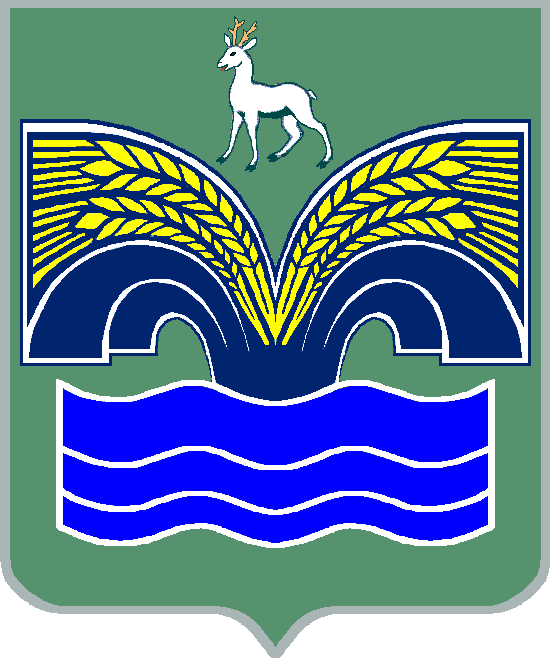 МУНИЦИПАЛЬНОГО РАЙОНА КРАСНОЯРСКИЙ САМАРСКОЙ ОБЛАСТИПОСТАНОВЛЕНИЕот  05.07.2022   №170Об утверждении Порядка предоставления субсидий за счет средств бюджета муниципального района Красноярский Самарской области организациям жилищно-коммунального хозяйства на возмещение затрат по оплате задолженности за потребленные топливно-энергетические ресурсы в связи с оказанием жилищно-коммунальных услугВ соответствии с п. 3 ч. 4 ст. 36 Федерального закона от 06.10.2003 № 131-ФЗ «Об общих принципах организации местного самоуправления в Российской Федерации», ст. 78 Бюджетного кодекса Российской Федерации, постановлением Правительства Российской Федерации от 18.09.2020 № 1492 «Об общих требованиях к нормативным правовым актам, муниципальным правовым актам, регулирующим предоставление субсидий, в том числе грантов в форме субсидий, юридическим лицам, индивидуальным предпринимателям, а также физическим лицам - производителям товаров, работ, услуг, и о признании утратившими силу некоторых актов Правительства Российской Федерации и отдельных положений некоторых актов Правительства Российской Федерации», п. 5 ст. 44 Устава муниципального района Красноярский Самарской области, принятого решением Собрания представителей муниципального района Красноярский Самарской области от 14.05.2015 № 20-СП, Администрация муниципального района Красноярский Самарской области ПОСТАНОВЛЯЕТ:1. Утвердить прилагаемый Порядок предоставления субсидий за счет средств бюджета муниципального района Красноярский Самарской области организациям жилищно-коммунального хозяйства на возмещение затрат по оплате задолженности за потребленные топливно-энергетические ресурсы в связи с оказанием жилищно-коммунальных услуг.2. Опубликовать настоящее постановление в газете «Красноярский вестник» и разместить на официальном сайте администрации муниципального района Красноярский Самарской области в информационно - телекоммуникационной сети «Интернет».3. Настоящее постановление вступает в силу со дня его официального опубликования.4. Контроль за исполнением настоящего постановления возложить на заместителя Главы муниципального района Красноярский Самарской области по строительству, ЖКХ, ГО и ЧС Инчина В.А.Глава района                                                                               М.В.БелоусовЧеркашина 21526ПриложениеУТВЕРЖДЕНпостановлением администрации муниципального района Красноярский Самарской областиот  05.07.2022 №170ПОРЯДОКпредоставления субсидий за счет средств бюджета муниципального района Красноярский Самарской области организациям жилищно-коммунального хозяйства на возмещение затрат по оплате задолженности за потребленные топливно-энергетические ресурсы в связи с оказанием жилищно-коммунальных услуг(далее – Порядок)I. Общие положения о предоставлении субсидии1.1. Для целей настоящего Порядка используются следующие понятия:1) главный распорядитель средств бюджета муниципального района Красноярский Самарской области в целях настоящего Порядка (далее – главный распорядитель) – МКУ – управление строительства и ЖКХ администрации муниципального района Красноярский Самарской области;2) получатель субсидии – организации жилищно-коммунального хозяйства – потребители топливно-энергетических ресурсов, оказывающие на территории муниципального района Красноярский Самарской области жилищно-коммунальные услуги населению и эксплуатирующие на основаниях, предусмотренных действующим законодательством (кроме оснований, предусмотренных концессионными соглашениями) объекты, находящиеся в собственности муниципального района Красноярский Самарской области;3) соглашение - соглашение о предоставлении субсидии в целях настоящего Порядка, заключенное главным распорядителем с получателем субсидии.1.2. Субсидия предоставляется получателям субсидии в целях возмещения затрат по оплате задолженности перед ресурсоснабжающими организациями за потребленные топливно-энергетические ресурсы в связи с оказанием жилищно-коммунальных услуг и обеспечения бесперебойного оказания жилищно-коммунальных услуг.1.3. Предоставление субсидии осуществляется главным распорядителем по результатам отбора.Способом проведения отбора является запрос предложений.1.4. Критериями отбора получателей субсидии в целях настоящего Порядка являются:- осуществление деятельности получателя субсидии в соответствии с учредительными документами в области оказания услуг в сфере жилищно-коммунального хозяйства населению на территории муниципального района Красноярский Самарской области;- эксплуатация объектов, находящихся в собственности муниципального района Красноярский Самарской области (кроме объектов, переданных по концессионным соглашениям);- наличие документально подтвержденной задолженности перед ресурсоснабжающими организациями за потребленные топливно-энергетические ресурсы;- наличие мероприятий по повышению уровня собираемости платежей за услуги в сфере жилищно-коммунального хозяйства.1.5. Сведения о субсидии размещаются на едином портале бюджетной системы Российской Федерации в информационно-телекоммуникационной сети «Интернет» (в разделе единого портала) при формировании проекта закона (решения) о бюджете (проекта закона (решения) о внесении изменений в закон (решение) о бюджете).II. Порядок проведения отбора получателей субсидии для предоставления субсидии2.1. Отбор получателей субсидии осуществляется главным распорядителем на основании предложений (заявок), полученных от участника отбора, исходя из соответствия участника отбора категориям и (или) критериям отбора и очередности поступления предложений (заявок) на участие в отборе.2.2. Объявление о проведении отбора размещается на официальном сайте администрации муниципального района Красноярский Самарской области (далее – Администрация района) в информационно - телекоммуникационной сети «Интернет» (https://kryaradm.ru) (далее – сайт Администрации района).2.3. В объявлении о проведении отбора указываются:- сроки проведения отбора, а также информация о возможности проведения нескольких этапов отбора с указанием сроков и порядка их проведения (при необходимости);- дата начала подачи или окончания приема предложений (заявок) участников отбора, которая не может быть ранее 30-го календарного дня, следующего за днем размещения объявления о проведении отбора;- наименование, место нахождения, почтовый адрес, адрес электронной почты главного распорядителя;- результаты предоставления субсидии, под которыми понимаются завершенные действия с указанием точной даты завершения и конечного значения результатов (конкретной количественной характеристики итогов), и показатели, необходимые для достижения результатов предоставления субсидии, включая показатели в части материальных и нематериальных объектов и (или) услуг, планируемых к получению при достижении результатов предоставления субсидии (при возможности такой детализации), значения которых устанавливаются в соглашениях;- требования к участникам отбора и перечню документов, представляемых участниками отбора для подтверждения их соответствия указанным требованиям, в соответствии с пунктами 1.4, 2.4 и 2.5 настоящего Порядка;- порядок подачи предложений (заявок) участниками отбора и требования, предъявляемых к форме и содержанию предложений (заявок), подаваемых участниками отбора, в соответствии с пунктом 2.5 настоящего Порядка;- порядок отзыва предложений (заявок) участников отбора, порядок возврата предложений (заявок) участников отбора, определяющего в том числе основания для возврата предложений (заявок) участников отбора, порядок внесения изменений в предложения (заявки) участников отбора;- правила рассмотрения и оценки предложений (заявок) участников отбора;- порядок предоставления участникам отбора разъяснений положений объявления о проведении отбора, дата начала и окончания срока такого предоставления;- срок, в течение которого победитель (победители) отбора должен подписать соглашение (договор) о предоставлении субсидии (далее - соглашение);- условия признания победителя (победителей) отбора уклонившимся от заключения соглашения;2.4. Участник отбора на 1-е число месяца, предшествующего месяцу, в котором планируется проведение отбора, должен соответствовать следующим требованиям:- у участника отбора должна отсутствовать неисполненная обязанность по уплате налогов, сборов, страховых взносов, пеней, штрафов, процентов, подлежащих уплате в соответствии с законодательством Российской Федерации о налогах и сборах;- у участника отбора должна отсутствовать просроченная задолженность по возврату в бюджет муниципального района Красноярский Самарской области субсидий, бюджетных инвестиций, предоставленных в том числе в соответствии с иными правовыми актами, а также иная просроченная (неурегулированная) задолженность по денежным обязательствам перед муниципальным районом Красноярский Самарской области;- участники отбора - юридические лица не должны находиться в процессе реорганизации (за исключением реорганизации в форме присоединения к юридическому лицу, являющемуся участником отбора, другого юридического лица), ликвидации, в отношении них не введена процедура банкротства, деятельность участника отбора не приостановлена в порядке, предусмотренном законодательством Российской Федерации, а участники отбора - индивидуальные предприниматели не должны прекратить деятельность в качестве индивидуального предпринимателя;- в реестре дисквалифицированных лиц отсутствуют сведения о дисквалифицированных руководителе, членах коллегиального исполнительного органа, лице, исполняющем функции единоличного исполнительного органа, или главном бухгалтере участника отбора, являющегося юридическим лицом, об индивидуальном предпринимателе и о физическом лице - производителе товаров, работ, услуг, являющихся участниками отбора;- участники отбора не должны являться иностранными юридическими лицами, а также российскими юридическими лицами, в уставном (складочном) капитале которых доля участия иностранных юридических лиц, местом регистрации которых является государство или территория, включенные в утвержденный Министерством финансов Российской Федерации перечень государств и территорий, предоставляющих льготный налоговый режим налогообложения и (или) не предусматривающих раскрытия и предоставления информации при проведении финансовых операций (офшорные зоны), в совокупности превышает 50 процентов;- участники отбора не должны получать средства из бюджета муниципального района Красноярский Самарской области на основании иных нормативных правовых актов Российской Федерации (нормативных правовых актов субъекта Российской Федерации, муниципальных правовых актов) на цели, установленные настоящим Порядком;2.5. Для участия в отборе участник отбора предоставляет главному распорядителю нарочно на бумажном носителе предложение (заявку) по форме согласно приложению 1 к настоящему Порядку с приложением следующих документов:- копии учредительных документов участника, заверенные подписью руководителя организации и печатью организации;- копию свидетельства о государственной регистрации в качестве юридического лица;- выписку из Единого государственного реестра юридических лиц, выданную не позднее чем за 30 календарных дней до дня подачи предложения (заявки);- копию свидетельства о постановке на учет в налоговом органе;- копию договора с банком об открытии расчетного счета на имя участника;- справку налогового органа об отсутствии просроченной задолженности по платежам в бюджет любого уровня, выданную не ранее чем за 30 календарных дней до дня предоставления предложения (заявки);- документы, подтверждающие  наличие задолженности перед ресурсоснабжающими организациями за потребленные топливно-энергетические ресурсы;- документы, подтверждающие проведение мероприятий по повышению уровня собираемости платежей за услуги в сфере жилищно-коммунального хозяйства (претензионная работа, работа по взысканию задолженности в судебном порядке).Адрес главного распорядителя размещен на сайте Администрации района.Участник отбора может подать несколько предложений (заявок) в рамках одного отбора, а также уточненные предложения (заявки) с учетом устранения обнаруженных недостатков.2.6. В целях проведения отбора получателя субсидии Администрация района утверждает комиссию для рассмотрения и оценки предложений (заявок) участников отбора и определяет её состав (далее – Комиссия).Заседание Комиссии проводится в течение 14 рабочих дней со дня поступления предложения (заявки) от участника отбора.Предложения (заявки) проверяются Комиссией на предмет их соответствия установленным в объявлении о проведении отбора требованиям.Основания для отклонения предложения (заявки) участника отбора:- несоответствие участника отбора требованиям, установленным настоящим Порядком;- несоответствие представленных участником отбора документов требованиям, установленным настоящим Порядком;- недостоверность представленной участником отбора информации, в том числе информации о месте нахождения и адресе юридического лица;- подача участником отбора предложения (заявки) после даты и (или) времени, определенных для подачи предложений (заявок);- достижение на момент подачи предложения (заявки) лимитов бюджетных обязательств, предусмотренных в бюджете муниципального района Красноярский Самарской области в целях настоящего Порядка на соответствующий финансовый год.Получатели субсидии определяются Комиссией из числа участников отбора, соответствующих предъявляемым требованиям, исходя из более ранних времени и даты подачи предложения (заявки).Комиссия правомочна решать вопросы, если на ее заседании присутствуют не менее половины членов Комиссии (включая председателя Комиссии, заместителя председателя Комиссии) от утвержденного состава.Дату, время и место проведения заседания Комиссии определяет председатель Комиссии.Заседание Комиссии ведет председатель Комиссии, а в его отсутствие - заместитель председателя Комиссии.Ответственный секретарь ведет протокол, который подписывается председателем Комиссии и всеми присутствующими на заседании членами Комиссии, осуществляет подготовку и размещение объявления о проведении отбора на едином портале и сайте Администрации района.Протоколы и иная документация Комиссии хранятся главным распорядителем в течение 5 лет.В итоговом протоколе в том числе отражается:- информация об участниках отбора, предложения (заявки) которых были отклонены, с указанием причин их отклонения, в том числе положений объявления о проведении отбора, которым не соответствуют такие предложения (заявки);- наименование получателя (получателей) субсидии, с которым заключается соглашение, и размер предоставляемой ему субсидии.Протокол рассмотрения и оценки предложений (заявок) участников отбора составляется не позднее 3 рабочих дней с даты заседания Комиссии, а также размещается на сайте Администрации района не позднее 5 рабочих дней с даты составления.2.7. Отбор получателей субсидий осуществляется до достижения лимитов бюджетных обязательств, предусмотренных на эти цели в бюджете муниципального района Красноярский Самарской области на текущий финансовый год.2.8. Информация о результатах проведения отбора размещается на сайте Администрации района одновременно с протоколом рассмотрения и оценки предложений (заявок) участников отбора.III. Условия и порядок предоставления субсидии3.1. Главным распорядителем с получателями субсидии, определенными Комиссией из числа участников отбора, заключается соглашение о предоставлении субсидии, составленное по форме согласно приложению 2 к настоящему Порядку.Главным распорядителем в адрес получателя субсидии, определенного Комиссией из числа участников отбора, не позднее 10 рабочих дней с даты размещения результатов отбора на сайте Администрации района, направляются 2 экземпляра соглашения о предоставлении субсидии, подписанных главным распорядителем.Получатель субсидии в течение трех рабочих дней со дня получения подписанного главным распорядителем соглашения о предоставлении субсидии, направляет 1 экземпляр подписанного со своей стороны соглашения о предоставлении субсидии в адрес главного распорядителя.3.2. Размер субсидии определяется указанным в предложении (заявке) размером документально подтвержденной задолженности получателя субсидии перед ресурсоснабжающими организациями за потребленные топливно-энергетические ресурсы в связи с оказанием жилищно-коммунальных услуг в пределах лимитов бюджетных обязательств, предусмотренных на эти цели в бюджете муниципального района Красноярский Самарской области на текущий финансовый год.3.3. Перечисление субсидии осуществляется в срок не позднее 10 рабочих дней со дня получения главным распорядителем соглашения о предоставлении субсидии, подписанного получателем субсидии, до достижения лимитов бюджетных обязательств, предусмотренных на эти цели в бюджете муниципального района Красноярский Самарской области на текущий финансовый год.Получатель субсидии, который не может быть профинансирован в текущем финансовом году в полном объеме в связи с достижением пределов ассигнований и лимитов бюджетных обязательств, предусмотренных на эти цели в бюджете муниципального района Красноярский Самарской области на текущий финансовый год, не подлежит финансированию по тем же основаниям в очередном финансовом году.3.4. Перечисление субсидии осуществляется на расчетные или корреспондентские счета, открытые получателем субсидии в учреждениях Центрального банка Российской Федерации или кредитных организациях.3.5. Сумма неиспользованных средств субсидии подлежит возврату в бюджет муниципального района Красноярский Самарской области. Сумма неиспользованных средств субсидии определяется получателем субсидии на основании отчетов о достижении результатов предоставления субсидии, предусмотренных разделом IV настоящего Порядка и подлежит возврату в течение 15 рабочих дней со дня истечения срока для представления таких отчетов.3.6. В соглашение о предоставлении субсидии подлежит обязательному включению условие о согласовании новых условий соглашения или о расторжении соглашения при недостижении согласия по новым условиям в случае уменьшения главному распорядителю бюджетных средств ранее доведенных лимитов бюджетных обязательств, что приведет к невозможности предоставления субсидии в размере, определенном в соглашении.3.7. Результатом предоставления субсидии является погашение задолженности перед ресурсоснабжающими организациями за потребленные топливно-энергетические ресурсы в связи с оказанием жилищно-коммунальных услуг с использованием всего объема полученных средств субсидии.3.8. В соглашение о предоставлении субсидии включается положение о согласии получателя субсидии, а также лиц, получающих средства на основании договоров, заключенных с получателями субсидии (за исключением государственных (муниципальных) унитарных предприятий, хозяйственных товариществ и обществ с участием публично-правовых образований в их уставных (складочных) капиталах, а также коммерческих организаций с участием таких товариществ и обществ в их уставных (складочных) капиталах), на осуществление в отношении них проверки главным распорядителем и органом муниципального финансового контроля соблюдения целей, условий и порядка предоставления субсидий.3.9. В соглашении о предоставлении субсидий указываются порядок и сроки предоставления субсидий, а также перечень документов, предоставляемый получателем субсидий.3.10. Получатель субсидии несет ответственность в соответствии с действующим законодательством Российской Федерации за недостоверность сведений, предоставляемых главному распорядителю, а также за использование бюджетных средств на цели, не установленные настоящим Порядком.IV. Требования к отчетности4.1. По истечении 30 календарных дней после получения субсидии, получателем субсидии в адрес главного распорядителя предоставляется отчет о достижении результатов предоставления субсидии по форме приложения 3 к настоящему Порядку (далее – отчет).Отчет предоставляется нарочно на бумажном носителе, посредством электронной почты либо почтовым отправлением.Главный распорядитель в ходе проведения проверки отчета вправе запрашивать первичные документы, подтверждающие понесенные расходы, источником финансового обеспечения которых являются субсидии, а получатель субсидии обязан представить такие документы.4.2. Главный распорядитель вправе в случае необходимости устанавливать в соглашении сроки и формы представления получателем субсидии дополнительной отчетности.V. Требования об осуществлении контроля (мониторинга) за соблюдением условий, целей и порядка предоставления субсидий и ответственности за их нарушение5.1. Главным распорядителем и финансовым управлением администрации муниципального района Красноярский Самарской области (далее - Финансовое управление) осуществляется проверка соблюдения условий, целей и порядка предоставления субсидий получателями субсидий.5.2. В случае нарушения получателем субсидии условий, целей и порядка предоставления субсидии, выявленного в том числе по фактам проверок, проведенных главным распорядителем и (или) Финансовым управлением, средства субсидии подлежат возврату в бюджет муниципального района Красноярский Самарской области.Главный распорядитель в течение 5 рабочих дней с момента выявления нарушения направляет получателю субсидии письменное требование о возврате субсидии в бюджет муниципального района Красноярский Самарской области.Получатель субсидии при получении письменного требования о возврате субсидий обязан возвратить в размере, определенном в требовании, в срок не позднее 5 рабочих дней с даты получения требования, в бюджет муниципального района Красноярский Самарской области субсидию в части ее использования на цели, не установленные настоящим Порядком.В случае отказа от добровольного возврата субсидии в установленный срок она взыскивается в бюджет муниципального района Красноярский Самарской области в порядке, установленном действующим законодательством Российской Федерации.Приложение 1 к Порядку предоставления субсидий за счет средств бюджета муниципального района Красноярский Самарской области организациям жилищно-коммунального хозяйства на возмещение затрат по оплате задолженности за потребленные топливно-энергетические ресурсы в связи с оказанием жилищно-коммунальных услуг                                                                 Кому: Главе муниципального района                                                             Красноярский Самарской области От:_____________________________ПРЕДЛОЖЕНИЕ (ЗАЯВКА)на получение субсидии на возмещение затрат по оплате задолженности за потребленные топливно-энергетические ресурсы в связи с оказанием жилищно-коммунальных услугна 20 ___ годСогласен на публикацию (размещение) информации о данном предложении (заявке) в информационно-телекоммуникационной сети «Интернет».Достоверность предоставленной информации подтверждаю.Приложения на ____ листах.Подпись участника отбора:_______________ (__________________).                                                                                  расшифровка подписиДата составления: «____» ___________ 20 ___ г.М.П.Приложение 2 к Порядку предоставления субсидий за счет средств бюджета муниципального района Красноярский Самарской области организациям жилищно-коммунального хозяйства на возмещение затрат по оплате задолженности за потребленные топливно-энергетические ресурсы в связи с оказанием жилищно-коммунальных услугТиповая форма соглашения о предоставлении субсидии из бюджета муниципального района Красноярский Самарской области организациям жилищно-коммунального хозяйства на возмещение затрат по оплате задолженности за потребленные топливно-энергетические ресурсы в связи с оказанием жилищно-коммунальных услуг___________________________________________                         (место заключения соглашения) «_____» ___________ 20____ год                                  № ____________  (дата заключения соглашения)                           (номер соглашения)Главный распорядитель бюджетных средств – МКУ – управление строительства и ЖКХ администрации муниципального района Красноярский Самарской области, именуемый в дальнейшем «Главный распорядитель», в лице _____________________________________________________________________________________________________________________________________________________,(наименование должности, а также фамилия, имя, отчество руководителя главного распорядителя бюджетных средств или уполномоченного им лица)действующего (ей) на основании _____________________________________________________________________________________________________________________________________________________,(реквизиты учредительного документа (положения) главного распорядителя бюджетных средств, доверенности, приказа или иного документа, удостоверяющего полномочия)с одной стороны и_____________________________________________________________________________________________________________________________________________________,                                      (наименование получателя субсидии)именуемый в дальнейшем «Получатель субсидии», в лице _____________________________________________________________________________________________________________________________________________________,(наименование должности, а также фамилия, имя, отчество лица, являющегося руководителем Получателя субсидии), или уполномоченного им лица)действующего (ей) на основании_____________________________________________________________________________________________________________________________________________________,(реквизиты учредительного документа некоммерческой организации, не являющейся    государственным (муниципальным) учреждением, доверенности)с другой стороны, далее именуемые «Стороны», в соответствии с Порядком предоставления субсидии из бюджета муниципального района Красноярский Самарской области организациям жилищно-коммунального хозяйства на возмещение затрат по оплате задолженности за потребленные топливно-энергетические ресурсы в связи с оказанием жилищно-коммунальных услуг, утвержденным постановлением администрации муниципального района Красноярский Самарской области от_____________№_______ (далее по тексту – Порядок), заключили настоящее Соглашение о нижеследующем.I. Предмет Соглашения1.1. Предметом настоящего Соглашения является предоставление в 20____ году из бюджета муниципального района Красноярский Самарской области субсидии в целях возмещения затрат по оплате задолженности перед ресурсоснабжающими организациями за потребленные топливно-энергетические ресурсы в связи с оказанием жилищно-коммунальных услуг и обеспечения бесперебойного оказания жилищно-коммунальных услуг (далее по тексту – Субсидия). II. Размер Субсидии2.1. Субсидия предоставляется на цели, указанные в Порядке, в размере _______________________(____________________________________)   (сумма цифрами)                                                (сумма прописью) рублей ____ копеек.III. Порядок и условия предоставления Субсидии3.1. Субсидия предоставляется в срок не позднее ________________.3.2. Перечисление Субсидии осуществляется в соответствии с бюджетным законодательством Российской Федерации на счет Получателя субсидии, открытый в _____________________________________________________________________________________________________________________________ (наименование учреждения Центрального банка Российской Федерации или кредитной организации)3.3 Остаток средств Субсидии, не использованный в соответствующем финансовом году, подлежит возврату в бюджет муниципального района Красноярский Самарской области в соответствии с Порядком.3.4. Главным распорядителем и финансовым управлением администрации муниципального района Красноярский Самарской области (далее – Финансовое управление) осуществляется проверка соблюдения условий, целей и порядка предоставления Субсидии.В случае выявления факта(ов) использования субсидии Получателем субсидии на цели, не установленные Порядком, соответствующие средства субсидии подлежат возврату в бюджет муниципального района Красноярский Самарской области в соответствии с Порядком.IV. Взаимодействие Сторон4.1. Главный распорядитель в целях исполнения настоящего Соглашения:- составляет соглашение о предоставлении субсидии и направляет его в адрес Получателя субсидии в порядке и сроки, определенные разделом III Порядка;- обеспечивает предоставление Субсидии в соответствии с разделом III настоящего Соглашения;- дает разъяснения Получателю субсидии по вопросам, связанным с исполнением настоящего Соглашения, в течение ____ рабочих дней со дня получения обращения от Получателя субсидии;- выполняет иные функции в соответствии с бюджетным законодательством Российской Федерации, муниципальной программой и Порядком.4.2. Получатель в целях исполнения настоящего Соглашения:- направляет подписанный экземпляр настоящего Соглашения Главному распорядителю в сроки и в порядке, предусмотренные Порядком;- обязуется осуществить возврат субсидии в бюджет муниципального района Красноярский Самарской области в случаях, предусмотренных      Порядком;- обязуется представлять отчет о достижении результатов предоставления субсидии в порядке и с соблюдением требований, предусмотренных Порядком;- Получатель субсидии, а также лица, получающие средства на основании договоров, заключенных с Получателем субсидии (за исключением государственных (муниципальных) унитарных предприятий, хозяйственных товариществ и обществ с участием публично-правовых образований в их уставных (складочных) капиталах, а также коммерческих организаций с участием таких товариществ и обществ в их уставных (складочных) капиталах), согласны на осуществление в отношении них проверки Финансовым управлением соблюдения целей, условий и порядка предоставления субсидии, установленных Порядком, а также настоящим Соглашением;- Получатель субсидии обязуется использовать предоставленную субсидию исключительно в целях, определенных Порядком, а также настоящим Соглашением;- выполняет иные функции в соответствии с Порядком.V. Ответственность Сторон5.1. В случае неисполнения или ненадлежащего исполнения своих обязательств по настоящему Соглашению Стороны несут ответственность в соответствии с законодательством Российской Федерации.5.2. Иные положения об ответственности за неисполнение или ненадлежащее исполнение Сторонами обязательств по настоящему Соглашению.VI. Иные условия6.1. Иные условия по настоящему Соглашению.VII. Заключительные положения7.1. Споры, возникающие между Сторонами в связи с исполнением настоящего Соглашения, решаются ими, по возможности, путем проведения переговоров с оформлением соответствующих протоколов или иных документов. При недостижении согласия споры между Сторонами решаются в судебном порядке.7.2. В случае уменьшения бюджетных средств ранее доведенных лимитов бюджетных обязательств Администрации, что приведет к невозможности предоставления Субсидии в размере, определенном настоящим Соглашении, подлежат согласованию новые условия Соглашения, с учетом названных выше обстоятельств, а при недостижении согласия, Соглашение подлежит расторжению по этому основанию.7.3. Настоящее Соглашение вступает в силу с даты его подписания лицами, имеющими право действовать от имени каждой из Сторон и действует до полного исполнения Сторонами своих обязательств по настоящему Соглашению.7.4. Изменение настоящего Соглашения, в том числе осуществляется по соглашению Сторон и оформляется в виде дополнительного соглашения к настоящему Соглашению.7.5. Расторжение настоящего Соглашения в одностороннем порядке осуществляется в случаях:7.5.1. Реорганизации или прекращения деятельности Получателя субсидии;7.5.2. Нарушения Получателем субсидии порядка, целей и условий предоставления Субсидии, установленных Порядком и настоящим Соглашением;7.5.3. Недостижения Получателем субсидии установленных настоящим Соглашением показателей результативности предоставления Субсидии.7.6. Расторжение настоящего Соглашения осуществляется по соглашению Сторон, а также при наличии условия, указанного в п. 7.2 настоящего раздела Соглашения.7.7. Настоящее Соглашение заключено Сторонами в форме бумажного документа в двух экземплярах, по одному экземпляру для каждой из Сторон.VIII. Платежные реквизиты СторонIX. Подписи СторонПриложение 3 к Порядку предоставления субсидий за счет средств бюджета муниципального района Красноярский Самарской области организациям жилищно-коммунального хозяйства на возмещение затрат по оплате задолженности за потребленные топливно-энергетические ресурсы в связи с оказанием жилищно-коммунальных услугОТЧЕТо достижении результатов предоставления субсидииРуководитель получателя субсидии(уполномоченное лицо) _____________ ______________ ________________________                                                 (должность)           (подпись)             (расшифровка подписи)Исполнитель _____________ ___________________________________ _____________                            (должность)                                  (Ф.И.О.)                                        (телефон)"____" ________________ 20 ___ г.Номер строкиНаименование сведенийСведения1Полное наименование организации2ИНН/КПП организации3Ф.И.О. (полностью) руководителя организации4Банковские реквизиты организации:- наименование банка,- расчетный счет,- корреспондентский счет банка,- БИК банка5Размер денежных средств на погашение задолженности за ранее потребленные топливно-энергетические ресурсы МКУ – управление строительства и ЖКХ администрации муниципального района Красноярский Самарской областиПолучатель субсидииОГРН, ОКТМООГРН, ОКТМОМесто нахождения:Место нахождения:ИНН/КППИНН/КПП Платежные реквизиты:Наименование учреждения Банка России, БИКРасчетный счетНаименование территориального органа Федерального казначейства, в котором открыт лицевой счетЛицевой счетПлатежные реквизиты:Наименование учреждения Банка России, БИКРасчетный (корреспондентский) счет Наименование территориального органа Федерального казначейства, в котором после заключения соглашения будет открыт лицевой счетМКУ – управление строительства и ЖКХ администрации муниципального района Красноярский Самарской областиНаименование Получателя___________/_____________   (подпись)           (ФИО)___________/_____________   (подпись)            (ФИО)Наименование показателяЕдиница измеренияПланируемая к погашению сумма задолженности (прогноз)Погашенная сумма задолженностиПроцент выполнения прогнозаПричина отклоненияНаименование показателяЕдиница измеренияПланируемая к погашению сумма задолженности (прогноз)Погашенная сумма задолженностиПроцент выполнения прогнозаПричина отклоненияСумма задолженности перед ресурсоснабжающими организациями за потребленные топливно-энергетические ресурсы в связи с оказанием жилищно-коммунальных услугРуб.